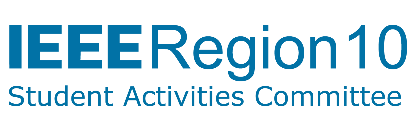 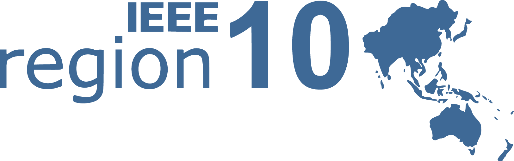 Note Please create the pdf of the Entry form and save it as Main Contributor Full Name_Submission Title_ EntryformPlease submit the duly filled endorsed entry form at [https://bit.ly/UG_Video_Submission]IEEE R10 SACUNDERGRADUATE PROJECT VIDEO CONTEST 2023 ENTRY FORMIEEE R10 SACUNDERGRADUATE PROJECT VIDEO CONTEST 2023 ENTRY FORMBefore Completing the proposal form, please make sure to read all Terms and References at:http://sac.ieeer10.org/ieee-r10-undergraduate-project-video-contest/Before Completing the proposal form, please make sure to read all Terms and References at:http://sac.ieeer10.org/ieee-r10-undergraduate-project-video-contest/Principal Contributor DetailsPrincipal Contributor DetailsFull NameEmailContact NumberGenderUniversityIEEE Membership NumberMembership Grade IEEE SectionCourse Enrollment Date (Day/Month/Year)(Students should be enrolled or graduated within last six month for degrees in electrical engineering,electronics, computer science or any other field of interest of an IEEE Society)Course Completion Date (Day/Month/Year)(Students should be enrolled or graduated within last six month for degrees in electrical engineering,electronics, computer science or any other field of interest of an IEEE Society)Student Branch Full Name (If Applicable)Student Branch Code (If Applicable)Are you the principal contributor of the project? (Yes/No)Are you a student member (Not a Graduate Student Member) of IEEE Region-10 (Yes/No)Please select your Track Power and Energy     AI and Robotics  Communications and Signal ProcessingPlease select your Track Power and Energy     AI and Robotics  Communications and Signal ProcessingSubmission Video TitleVideo Link (Only Youtube and Youku link is accepted. Video must not exceed 3 minutes. The title should be in English and the format should be in the form of “individual name_university name_Submission Video Title”Team Member DetailsTeam Member DetailsTeam Member 01 Team Member 01 Full NameIEEE Membership Number GenderAre you a student member (Not Graduate Student Member) of IEEE Region-10 (Yes/No)Course Enrollment Date (Day/Month/Year)(Students should be enrolled or graduated within last six month for degrees in electrical engineering,Electronics, computer science or any other field of interest of an IEEE Society)Course Completion Date(Day/Month/Year)(Students should be enrolled or graduated within last six month for degrees in electrical engineering,Electronics, computer science or any other field of interest of an IEEE Society)Team Member 02Team Member 02Full NameIEEE Membership Number GenderAre you a student member (Not Graduate Student Member) of IEEE Region-10 (Yes/No)Course Enrollment Date (Day/Month/Year)(Students should be enrolled or graduated within last six month for degrees in electrical engineering,Electronics, computer science or any other field of interest of an IEEE Society)Course Completion Date (Day/Month/Year)(Students should be enrolled or graduated within last six month for degrees in electrical engineering,Electronics, computer science or any other field of interest of an IEEE Society)Description of the project and its originalityDescription of the project and its originalityEndorsementEndorsementThe Submission must be endorsed by Section Chair OR Section Student Activities Chair OR Student Branch Counselor OR Head of the Department/SchoolThe Submission must be endorsed by Section Chair OR Section Student Activities Chair OR Student Branch Counselor OR Head of the Department/SchoolEndorser PositionEndorser Full NameEndorser EmailEndorsement Comment (If any)Endorser Signature DateDeclaration FormDeclaration FormVideo Title: __________________________________________________In order to accept the submission for IEEE Region 10 Undergraduate Project Video Contest 2021 it is necessary that this form should be signed by the principal contributor and all members of the team Signature affirms;I confirm that I have read, understand, and agreed to submission guidelines.I confirm that the project video is based on an engineering subject in the field of interest of IEEE.The principal contributor and all members of the team are undergraduate students who are currently enrolled or graduated within the last six months with degrees in electrical engineering, electronics, computer science or any other field of interest of an IEEE Society.I confirm the principal contributor is an active IEEE student member within Region10 OR if graduated in the last six months, he/she is an active IEEE Member of any grade. I confirm, if the team consists of females, the principal contributor is female and  is an active IEEE student member within Region10 OR if graduated in the last six months, he/she is an active IEEE Member of any grade I confirm all team members listed have contributed significantly to project. I confirm that the project is original and is not copied or plagiarized version from elsewhere.I confirm that I have no conflict of interest to declare.               Names of Member(s)                     Signature(s)                         DateVideo Title: __________________________________________________In order to accept the submission for IEEE Region 10 Undergraduate Project Video Contest 2021 it is necessary that this form should be signed by the principal contributor and all members of the team Signature affirms;I confirm that I have read, understand, and agreed to submission guidelines.I confirm that the project video is based on an engineering subject in the field of interest of IEEE.The principal contributor and all members of the team are undergraduate students who are currently enrolled or graduated within the last six months with degrees in electrical engineering, electronics, computer science or any other field of interest of an IEEE Society.I confirm the principal contributor is an active IEEE student member within Region10 OR if graduated in the last six months, he/she is an active IEEE Member of any grade. I confirm, if the team consists of females, the principal contributor is female and  is an active IEEE student member within Region10 OR if graduated in the last six months, he/she is an active IEEE Member of any grade I confirm all team members listed have contributed significantly to project. I confirm that the project is original and is not copied or plagiarized version from elsewhere.I confirm that I have no conflict of interest to declare.               Names of Member(s)                     Signature(s)                         Date